Alors qu’un acte d’engagement était autrefois requis de l’opérateur économique soumissionnaire lors du dépôt de son offre, sa signature n’est plus aujourd’hui requise qu’au stade de l’attribution du marché public.Le formulaire ATTRI1 est un modèle d’acte d’engagement qui peut être utilisé par l’acheteur, s’il le souhaite, pour conclure un marché public avec le titulaire pressenti.Il est conseillé aux acheteurs de renseigner les différentes rubriques de ce formulaire avant de l’adresser à l’attributaire. Ce dernier retourne l’acte d’engagement signé, permettant à l’acheteur de le signer à son tour.En cas d’allotissement, un formulaire ATTRI1 peut être établi pour chaque lot. Lorsqu’un même opérateur économique se voit attribuer plusieurs lots, un seul ATTRI1 peut être complété. Si l’attributaire est retenu sur la base d’une offre variable portant sur plusieurs lots, soit un acte d’engagement est établi pour les seuls lots concernés, soit l’acte d’engagement unique mentionne expressément les lots retenus sur la base d’une offre variable.En cas de groupement d’entreprises, un acte d’engagement unique est rempli pour le groupement d’entreprises.Il est rappelé qu’en application du code de la commande publique, et notamment ses articles L. 1110-1, et R. 2162-1 à R. 2162-6, R. 2162-7 à R. 2162-12, R. 2162-13 à R. 2162-14 et R. 2162-15 à R. 2162-21 (marchés publics autres que de défense ou de sécurité), ainsi que R. 23612-1 à R. 2362-6, R. 2362-7, R. 2362-8, R. 2362-9 à R. 2362-12, et R. 2362-13 à R. 2362-18 (marchés de défense ou de sécurité), le vocable de « marché public » recouvre aussi les marchés de partenariat et les marchés de défense ou de sécurité ainsi que les marchés subséquents et les marchés spécifiques, indépendamment des techniques d’achats utilisées (accords-cadres s’exécutant par la conclusion de marchés subséquents ou par l’émission de bons de commande, concours, systèmes d’acquisition dynamiques, catalogues électroniques et enchères électroniques), qu’ils soient ou non soumis aux obligations relatives à la préparation et à la passation prévues par ce code. Dans tous ces cas, le présent formulaire type est utilisable.Objet du marché publicL'objectif du présent appel d'offre est de fournir une assistance au CAR SPAW dans la collecte, le traitement des données (datamining, partage, intégration, analyse), en la coordination avec le comité de pilotage et les membres du GCRMN-Caraïbes.L’action devra être réalisée entre la date de lancement du marché et le 15 décembre 2024 au plus tard. Cet acte d'engagement correspond :(Cocher les cases correspondantes.)	 à l’ensemble du marché public (en cas de non allotissement) ;	 à l’ensemble des lots du marché public  ; au lot n°……. ou aux lots n°…………… du marché public (en cas d’allotissement) ;(Indiquer l’intitulé du ou des lots tel qu’il figure dans l’avis d'appel à la concurrence ou l’invitation à confirmer l’intérêt.)B1 - Identification et engagement du titulaireAprès avoir pris connaissance des pièces constitutives du marché public suivantes, Cahier des Clauses Particulières (CCP) du …………… Lettre de consultation du ………………..et conformément à leurs clauses, le signataire s’engage, sur la base de son offre et pour son propre compte ;[Indiquer le nom commercial et la dénomination sociale du soumissionnaire, les adresses de son établissement et de son siège social (si elle est différente de celle de l’établissement), son adresse électronique, ses numéros de téléphone et de télécopie, son statut juridique, et son numéro SIRET.] engage la société ……………….……………… sur la base de son offre ;[Indiquer le nom commercial et la dénomination sociale du soumissionnaire, les adresses de son établissement et de son siège social (si elle est différente de celle de l’établissement), son adresse électronique, ses numéros de téléphone et de télécopie, son statut juridique et son numéro SIRET1.] l’ensemble des membres du groupement s’engagent, sur la base de l’offre du groupement ;[Indiquer le nom commercial et la dénomination sociale de chaque membre du groupement, les adresses de son établissement et de son siège social (si elle est différente de celle de l’établissement), son adresse électronique, ses numéros de téléphone et de télécopie, et son numéro SIRET1.]à livrer les fournitures demandées ou à exécuter les prestations demandées : aux prix indiqués ci-dessous ; Taux de la TVA :           % Montant hors taxes :Montant hors taxes arrêté en chiffres à : ……………………………………………………………………………….Montant hors taxes arrêté en lettres à : ………………………………………………………................................... Montant TTC:Montant TTC arrêté en chiffres à : ………………………………………………………….......................................Montant TTC arrêté en lettres à : ………………………………………………………………………………………..OU aux prix indiqués ci-dessous ou dans l’annexe financière jointe au présent document.B2 – Nature du groupement et, en cas de groupement conjoint, répartition des prestations(En cas de groupement d’opérateurs économiques.)Pour l’exécution du marché public, le groupement d’opérateurs économiques est :(Cocher la case correspondante.) conjoint		OU		 solidaire(Les membres du groupement conjoint indiquent dans le tableau ci-dessous la répartition des prestations que chacun d’entre eux s’engage à réaliser.)B3 - Compte (s) à créditer(Joindre un BIC-IBAN de moins de 3 mois fournis par votre banque qui mentionne les informations pour la réception de virement internationaux en euros.)Dans le cas d’un groupement conjoint, chaque opérateur doit donner ces informations.Nom de la banque : ………………………………..Code banque :….......……………………………………...……..Adresse de la banque : …...…………...………………………………..Code BIC/SWIFT : …........………………………..........Nom du bénéficiaire :………….. …Adresse du bénéficiaire :………………………………………………IBAN du bénéficiaire : .………………………………………………...Numéro de compte du bénéficiaire :………………………….Si une banque intermédiaire est nécessaireBanque intermédiaireBIC (8 ou 11 caractères) :Nom :Adresse :pays :Banque du bénéficiaireBIC (8 ou 11 caractéres):Code Bancaire: Nom:BénéficiaireIBAN ou à défaut numéro de compte:BIC (8 ou 11 caractéres):Nom :Adresse :Nom du bénéficiaire final :Adresse:Pays:B4 - Avance (article R. 2191-3 ou article R. 2391-1 du décret n° 2016-361)Je renonce au bénéfice de l'avance :			 Non			 Oui(Cocher la case correspondante.)B5 - Durée d’exécution du marché publicLa durée d’exécution du marché public est de 110 jours à compter de : la date de notification du marché public ;Le marché public est reconductible :		 Non				 OuiAttention, si le soumissionnaire (individuel ou groupement d’entreprises) a présenté un sous-traitant au stade du dépôt de l’offre et que l’acte spécial concernant ce sous-traitant n’a pas été signé par le soumissionnaire ou membre du groupement et le sous-traitant concerné, il convient de faire signer ce DC4 par le biais du formulaire ATTRI2.C1 – Signature du marché public par le titulaire individuel :(*) Le signataire doit avoir le pouvoir d’engager la personne qu’il représente.C2 – Signature du marché public en cas de groupement :Les membres du groupement d’opérateurs économiques désignent le mandataire suivant (article R. 2142-23 ou article R. 2342-12 du code de la commande publique) :[Indiquer le nom commercial et la dénomination sociale du mandataire]En cas de groupement conjoint, le mandataire du groupement est :(Cocher la case correspondante.) conjoint		OU		 solidaire Les membres du groupement ont donné mandat au mandataire, qui signe le présent acte d’engagement :(Cocher la ou les cases correspondantes.)	 pour signer le présent acte d’engagement en leur nom et pour leur compte, pour les représenter vis-à-vis de l’acheteur et pour coordonner l’ensemble des prestations ;(joindre les pouvoirs en annexe du présent document en cas de marché public autre que de défense ou de sécurité. Dans le cas contraire, ces documents ont déjà été fournis)	 pour signer, en leur nom et pour leur compte, les modifications ultérieures du marché public ;(joindre les pouvoirs en annexe du présent document en cas de marché public autre que de défense ou de sécurité. Dans le cas contraire, ces documents ont déjà été fournis)	 ont donné mandat au mandataire dans les conditions définies par les pouvoirs joints en annexe.(hors cas des marchés de défense ou de sécurité dans lequel ces documents ont déjà été fournis). Les membres du groupement, qui signent le présent acte d’engagement :(Cocher la case correspondante.)	 donnent mandat au mandataire, qui l’accepte, pour les représenter vis-à-vis de l’acheteur et pour coordonner l’ensemble des prestations ;	 donnent mandat au mandataire, qui l’accepte, pour signer, en leur nom et pour leur compte, les modifications ultérieures du marché public ; 	 donnent mandat au mandataire dans les conditions définies ci-dessous :	(Donner des précisions sur l’étendue du mandat.)(*) Le signataire doit avoir le pouvoir d’engager la personne qu’il représente.Désignation de l’acheteurDEAL de GuadeloupeCentre d’activités régional pour le protocole relatif aux zones et à la vie sauvage spécialement protégées de la grande région Caraïbe (CAR-SPAW)Route de Saint Phy
97102 Basse-Terre - Guadeloupe (France)Nom, prénom, qualité du signataire du marché publicMORAND Pierre-AntoineDirecteur de l’environnement, de l’aménagement et du logement de la GuadeloupePersonne habilitée à donner les renseignements prévus à l’article R. 2191-59 du code de la commande publique, auquel renvoie l’article R. 2391-28 du même code (nantissements ou cessions de créances)PUSINERI ClaireChargée de projet « CAMAC »Désignation, adresse, numéro de téléphone du comptable assignataireDirecteur Régional des Finances Publiques (DRFIP) de la GuadeloupeLes factures seront transmises sur la plateforme CHORUS : www.chorus-pro.gouv.frou par courrier à l’adresse suivante : CSPI – rue Victor Hugues – 97 100 Basse-TerreImputation budgétaire : programme 113 Paysages, eau et biodiversité	A : …………………… , le …………………Signature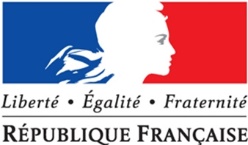 MINISTERE DE L’ECONOMIE ET DES FINANCESDirection des Affaires JuridiquesMINISTERE DE L’ECONOMIE ET DES FINANCESDirection des Affaires JuridiquesMINISTERE DE L’ECONOMIE ET DES FINANCESDirection des Affaires JuridiquesMINISTERE DE L’ECONOMIE ET DES FINANCESDirection des Affaires JuridiquesMARCHéS PUBLICSACTE D’ENGAGEMENTATTRI1A - Objet de l’acte d’engagementB - Engagement du titulaireDésignation des membresdu groupement conjointPrestations exécutées par les membresdu groupement conjointPrestations exécutées par les membresdu groupement conjointDésignation des membresdu groupement conjointNature de la prestationMontant HTde la prestationC - Signature du marché public par le titulaire.Nom, prénom et qualitédu signataire (*)Lieu et date de signatureSignatureNom, prénom et qualitédu signataire (*)Lieu et date de signatureSignatureD - Identification et signature de l’acheteur.